NOT: Belirtilen sürelerin başlangıç tarihinin belirlenmesinde, evrak giriş kayıt tarihini izleyen iş günü esas alınır.KARABÜK ÜNİVERSİTESİ REKTÖRLÜĞÜ STRATEJİ GELİŞTİRME DAİRE BAŞKANLIĞI HİZMET STANDARTLARIKARABÜK ÜNİVERSİTESİ REKTÖRLÜĞÜ STRATEJİ GELİŞTİRME DAİRE BAŞKANLIĞI HİZMET STANDARTLARIKARABÜK ÜNİVERSİTESİ REKTÖRLÜĞÜ STRATEJİ GELİŞTİRME DAİRE BAŞKANLIĞI HİZMET STANDARTLARIKARABÜK ÜNİVERSİTESİ REKTÖRLÜĞÜ STRATEJİ GELİŞTİRME DAİRE BAŞKANLIĞI HİZMET STANDARTLARISAYIHİZMETİN ADIBAŞVURUDA İSTENEN BELGELERTAMAMLANMA SÜRESİ (EN GEÇ)1Üniversite Bütçesinin Hazırlanması, İlgili Görüşmelerin Yapılması Ve Maliye Bakanlığına SunulmasıBütçe Hazırlama Rehberi Doğrultusunda e- bütçe Sistemi Üzerinden Hazırlanan Tablolar, Üniversite Bütçe Teklifi, Kanun TasarısıTemmuz Ayı – Ekim Ayı2Üniversitenin Ayrıntılı Harcama Finansman Programının Hazırlanması; Ödeneklerin Serbest Bırakılması Ve Revize EdilmesiHarcama Birimlerince e- bütçe Sistemi Üzerinden Hazırlanan AHF Raporları Ve İcmal Cetvelleri, Ödenek Gönderme Belgeleri, Revize Talep FormuÜçer Aylık Dönem Başları
3Üniversite Bütçesinin Etkin Ve Verimli Kullanımına İlişkin İş Ve İşlemlerin YapılmasıÖdenek İptal Ve Tenkis Belgeleri Gibi E- Bütçe Sistemine Kayıtlı Dokümanlar İle Manuel Olarak Tutulan Dokümanlardan Oluşan İstatistiki Bilgi Ve Belgeler15 İş Günü4Ödenek Gönderme Ve Ödenek Tenkis İşlemlerinin Yapılmasıe- bütçe Sistemi Üzerinden Hazırlanan Ödenek Gönderme Belgeleri, Ödenek Gönderme Tenkis Belgesi3 İş Günü5Ödenek Aktarma İşlemlerinin Yapılmasıe- bütçe Sistemi Üzerinden Hazırlanan Ödenek Aktarma Belgeleri, Ödenek Durum Masraf Cetveli2 İş Günü6Üniversite Gelirlerine İlişkin İş Ve İşlemlerin YürütülmesiHarcama Birimleriyle İrtibatlı Olarak Hazırlanan Öz Gelir Ve Hazine Yardımını Gösterir B-Cetveli (Gelir Tahminleri Tablosu) ve Ödenek Gönderme Belgesi1 Ay7Üniversite Kurumsal Mali Durum Ve Beklentiler Raporunu Oluşturmakİlk Altı Aylık Bütçe Uygulama Sonuçları, İkinci Altı Aya İlişkin Beklentiler ve Hedefleri İle Faaliyetleri Gösterir TablolarTemmuz Ayı8Üniversite Bütçe Uygulama Sonuçlarının RaporlanmasıBütçe Uygulama Sonuçlarıyla İlgili Cetvel ve Belgeler1 Yıl9Üniversite Yatırım Programı Çalışmalarının (Değişiklik, Revize, vs.) Yürütülerek Yatırım Raporu Cetvellerinin Konsolide Edilmesi ve SunulmasıHarcama Birimlerinin Değişiklik Talep Yazı Ve Belgeleri, Revize Talep Yazısı15 Gün – 3 Ay10Üniversitenin Yatırım İzleme ve Değerlendirme Raporunun HazırlanmasıYatırım Uygulama ve Gerçekleştirme Raporları, Devreden Yılın Yatırım Raporları, İKİS Raporları15 Gün – 3 Ay11Başkanlığın ve Diğer Harcama Birimlerinin Kesin ve Ön Ödeme Belge ve Eklerinin İstatistiki Değerlendirmeye Yönelik Kayıtlarının ve Ön Mali Kontrollerinin YapılmasıMerkezi Yönetim Harcama Belgeleri Yönetmeliğine ve Diğer İlgili Mevzuatlarına Göre Aranılan Belgeler3 İş Günü12Başkanlığın Ve Diğer Harcama Birimlerinin Kesin ve Ön Ödeme Belge ve Eklerinin Ön Mali Kontrollerinin Muhasebe Yetkilisince İncelenmesiMerkezi Yönetim Harcama Belgeleri Yönetmeliğine ve Diğer İlgili Mevzuatlarına Göre Aranılan Belgeler4 İş Günü13Üniversite İç Kontrol Sistemi Çalışmaları Kapsamında; Sekreterya Hizmetinin Sunulması, İç Denetime Yönelik Gerekli Hazırlıkların Yapılmasının SağlanmasıKurul- Komisyon Yazı ve Listeleri, Kamu İç Kontrol Standartları ve Uyum Eylem Planı Ek Formları, Kamu Hizmetlerinin Sunumuna İlişkin Tablolar ve İlgili Diğer Bilgi- Belgeler1 Yıl14Üniversite Kamu İç Kontrol Standartları ve Uyum Eylem Planı İle Birimlerde Ek Standart Formların Güncel Olarak Fiziksel ve Elektronik Ortamda Sunumunun Sağlanması26/12/2007 Tarih ve 26738 Sayılı Kamu İç Kontrol Standartları Tebliği İle Belirlenmiş Olan Ana Rapor ve Eki Standart Formlar (Belgeler)Sürekli15Başkanlık Kamu Hizmetlerinin Sunumunun Fiziksel ve Elektronik Ortamdan YapılmasıKamu Hizmetlerinin Sunumunda Uyulacak Usul ve Esaslara İlişkin Yönetmelik Ekindeki Hizmet Standartları ve Hizmet Envanteri TablolarıSürekli16Üniversite İç Kontrol ve Ön Mali Kontrole Tabi Mali Karar ve İşlemlere İlişkin Usul ve Esasların Yayımlanması; Bağlı Cetvel, Liste, Pozisyon, Sayı ve Sözleşmelerin Vize EdilmesiUsul Ve Esasların Metni; Kadro Dağıtım Cetvelleri, Seyahat Kartı Listeleri, Seyyar Görev Tazminatı Cetvelleri, Geçici İşçi Pozisyon Cetvelleri, Yan Ödeme Cetvelleri, Sözleşmeli Personel Sayı ve Sözleşmeleri Cetvelleri1 Ay17Vizeye Tabi Sözleşme Tasarılarının Ön Mali Kontrolünün Yapılması ve Bunlarla İlgili Vize Görüş Yazısının Düzenlenmesiİlgili Mal Ve Hizmet Alımları İle Yapım İşlerine İlişkin Taahhüt Evrakı Ve Sözleşme Tasarıları İle Bunların Ek Belgeleri10 İş Günü18Üniversite Adına Her Konudaki Görüş Yazısına Kaynaklık EdilmesiGörüş Talep Üst Yazısı Ve Eki Belgeler7 Gün20Doğrudan Temin Usulüyle Gerçekleştirilen Harcamaların Kontrol Altında Tutularak Gerekli Durumlarda Kamu İhale Kurumundan Üniversite Adına Limit Artırımı Talebinde BulunulmasıKamu İhale Kurumunun Doldurulmasını İstediği Limit Artırımı Talebi (Uygun Görüş) Formu1 Ay21Kurum Personelinin Görevlendirme Ve Yetkilendirmelerinin Koordinasyonu Ve Kayıt Altında TutulmasıGörevlendirmeye Ve/ Veya Yetkilendirmeye İlişkin, Tatbiki Çift İmza Suretlerinin de Ekinde Yer Aldığı İlgili Birimin Üst Yazısı1 Saat22Harcama Birimleri Ve Ambarların BildirilmesiTüm Birimler Ve Ambarlarının Bildirildiği Standart Form3 Saat23Üniversitenin Banka, Vezne, Gelir Ve Alacak Tahsilat İşlemlerinin (Kişi Borçları Dâhil) Gerçekleştirilmesiİlgili İşlem İçin Birim Talep Yazısı, Gerektiğinde SGK İlişiksiz Yazısı, Geçici Veya Kesin Kabul Tutanağı, Kişi Borcu İşlemleri İçin İlgili Yazı, Tutanak, Rapor, İlâm Ve Benzeri Belgeler4 İş Günü24Üniversitenin Tüm Emanet Hesaplarına İlişkin İş ve İşlemleri Gerçekleştirmekİcra İşlemleri İçin Haciz Yazısı, Kefalet İşlemleri İçin Kefalet Kesinti Listesi Ve Kefalet Cüzdanı, Sendika İşlemleri İçin Sendika Kesinti Listesi, Diğer Emanet İşleri İçin İlgili Başvuru Veya Bilgi BelgeleriEmanet İşleminin Türüne Göre; Anında – 3 İş Günü- 4 İş Günü25Sosyal Güvenlik Kesintilerinin Gönderilmesi İş ve İşlemlerini YapmakKurum Personeli, Kısmi Statüde Çalışanlar, Hizmet Alımı Tedarikçileri İle Yükleniciler ve Öğrencilere Ait Kesinti BildirgeleriTakip Eden Gün26Ödenecek Vergi ve Fonların Gönderilmesinin SağlanmasıMuhtasar ve Katma Değer Vergisi BeyannamesiHer Ayın 20’ Sine Kadar27Üniversitenin Kesin Hesaplarının HazırlanmasıBütçe Kesin Hesabı İle Taşınır Kesin Hesabı CetvelleriMayıs Ayı’ Nın 15’ İne Kadar28Üniversitenin Yönetim Dönemi Hesabının Ve Diğer Mali İstatistiklerin Hazırlanmasıİlgili Cetvel ve TablolarŞubat Ayı Sonuna Kadar29Üniversite Birimlerinin Mali İşlerinin MuhasebeleştirilmesiHarcama Birimlerinden Gelen Özel Bütçe Kapsamlı Kesin Ödeme Ve Ön Ödeme Belge ve EkleriKontrollerle Birlikte 7 İş Günü30Üniversitemize İlişkin Proje Hesaplarının TutulmasıAb Projeleri- Hibeleri, Tübitak, San- Tez, Farabi, Grounduing, Erasmus, Dpt, Mevlana, Bap, Leonardo Da Vinci Ödeme Evrakları ve Eki BelgeleriSürekli31Başkanlığın Maaş İşlemlerinin YürütülmesiÜcret Bordoları ve İlgili Diğer Maaş Evrakları1 Gün32Muhasebeleştirilen Mali İşlemlere Ait Bilgi ve Belge İle Eklerinin Arşivlenmesi ve RaporlanmasıMuhasebeleştirilen Özel Bütçe Kapsamlı Kesin Ödeme ve Ön Ödeme Belge ve EkleriSürekli33Üniversitenin Stratejik Planının OluşturulmasıStratejik Plan Rehberi ve Ek Dokümanları, Stratejik Plan Veri Tabloları, Durum Analiz Raporları1 Ay34Üniversite Performans Programının Hazırlanması; Performans ve Kalite Ölçütlerinin GeliştirilmesiBirimlerden Toplanan Performans Gösterge Tabloları, Kalite Kontrol Ölçütlerinden Oluşan İstatistiki BilgilerAğustos Ayı Başı35İdare Faaliyet Raporunun Hazırlanarak Kamuoyuna DuyurulmasıKamu İdarelerince Hazırlanacak Faaliyet Raporları Hakkında Yönetmelik Doğrultusunda Hazırlanarak Tüm Birimlerden Gelen Birim Faaliyet RaporlarıNisan Ayı Sonuna Kadar36Yönetim Bilgi Sistemi Fonksiyonu Çalışmalarının YapılmasıFaaliyet, Yönetim ve Hizmetlerle İlgili Bilgi ve Veriler1 Yıl37Devlet Teşkilatı Veri Tabanı (DTVT) İş ve İşlemlerinin Yürütülmesiİlgili Üst Yazı3 Gün38Başkanlık Adına Resmi İnternet Sitesine İlişkin İş ve İşlemleri Yürütmekİlgili Bilgi ve BelgelerSürekli39Başkanlık Taşınır Kayıt ve Kontrol İş Ve İşlemlerinin YürütülmesiDevirler İçin Taşınır İstek Belgesi, Giriş ve Çıkış Taşınır İşlem Fişleri; Devir Dışı İşlemlerde Hurda, Tüketim, İmha, Kullanıma Verme Gibi Nedenlerle Çıkış- Hibe, Bağış Gibi Nedenlerle Giriş Tif’ leri; Taşınır Yönetim Hesabının Hazırlanması İçin Yıl Sonu Sayımına İlişkin Sayım Tutanağı, Taşınır Sayım ve Döküm Cetveli, Harcama Birimi Taşınır Yönetim Hesabı Cetveli, Yıl Sonu İtibarıyla En Son Düzenlenen Taşınır İşlem Fişinin Sıra Numarasını Gösterir Tutanak; Üniversite Taşınır Kesin Hesabı İçin Taşınır Kesin Hesap Cetveli İle Taşınır Hesabı İcmal Cetveli; Diğer Kayıtlar İçin Oda Kartları, Sicil Numarasını Gösterir Barkot Etiketleri; Harcama Birimi ve Ambarların Sayıştay’ a Bildirilmesi İçin İlgili Liste1 İş Günü – 3 Ay40Başkanlık Evrak Kayıt, Sekreterya ve Yazışma İşlemlerinin YürütülmesiKurum İçi ve Kurum Dışından Gelen Veyahut Buralara Gönderilen Üst Yazı, Dilekçe, Tebligat, Ödeme Belgesi Gibi Bilgi ve Belgeler İle Haberleşme Araçları Vasıtasıyla Yürütülen Sekreterya Hizmetlerine İlişkin Bilgi ve Belgeler- Notlar1 İş Günü41Başkanlık Personeli Özlük ve Diğer İşlemlerin Yürütülmesiİzin ve Hastalık İşlemleri İçin İlgili İzin Formu Ve Sağlık (İş Görmezlik) Raporu; Diğer Özlük İşlemleri İçin İlgili Bilgi ve Belgeler (Atama, Tayin, Terfi, Eğitim- Öğretim, Mal Bildirimi, Aile Durum ve Yardım Bildirimi, Tedavi Beyannamesi, vs Formlar) 1 İş Günüİlk Müracaat Yeri:  İsim                     : Fedayi KesinUnvan                 : Daire Başkanı V.Adres                  : Balıklar Kayası Mevkii Demir Çelik                               Kampüsü-                                                                                              Merkez/ KarabükTel                       : (0370) 433 22 44Faks                    : (0370) 433 22 49e- posta               : strateji@Karabuk.edu.trİlk Müracaat Yeri:  İsim                     : Fedayi KesinUnvan                 : Daire Başkanı V.Adres                  : Balıklar Kayası Mevkii Demir Çelik                               Kampüsü-                                                                                              Merkez/ KarabükTel                       : (0370) 433 22 44Faks                    : (0370) 433 22 49e- posta               : strateji@Karabuk.edu.trİlk Müracaat Yeri:  İsim                     : Fedayi KesinUnvan                 : Daire Başkanı V.Adres                  : Balıklar Kayası Mevkii Demir Çelik                               Kampüsü-                                                                                              Merkez/ KarabükTel                       : (0370) 433 22 44Faks                    : (0370) 433 22 49e- posta               : strateji@Karabuk.edu.trİkinci Müracaat Yeri:İsim                         : Av. Yaşar AlpayUnvanı                    : Genel SekreterAdres                      : Balıklar Kayası Mevkii Demir                                     Çelik Kampüsü-                                                                        Merkez/ KarabükTel                           : (0370) 433 20 03- 04Faks                        : (0370) 433 20 05e- posta                   : genelsekreterlikkarabuk.edu.tr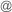 